ATZINUMS Nr. 22/11-3.7/206par atbilstību ugunsdrošības prasībāmAtzinums iesniegšanai derīgs sešus mēnešus.Atzinumu var apstrīdēt viena mēneša laikā no tā spēkā stāšanās dienas augstākstāvošai amatpersonai:Atzinumu saņēmu:20____. gada ___. ___________DOKUMENTS PARAKSTĪTS AR DROŠU ELEKTRONISKO PARAKSTU UN SATURLAIKA ZĪMOGU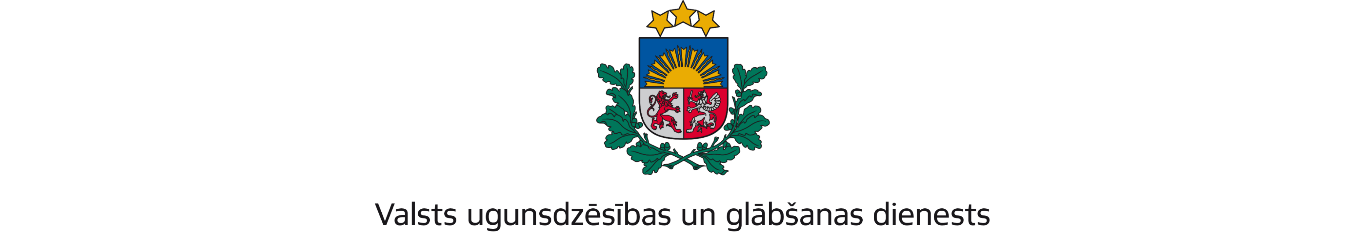 ZEMGALES REĢIONA PĀRVALDEDobeles iela 16, Jelgava, LV-3001; tālr.: 63037551; e – pasts: zemgale@vugd.gov.lv; www.vugd.gov.lvBauskaRīgas bērnu un jaunatnes sporta skola "Rīdzene"(izdošanas vieta)(juridiskās personas nosaukums vai fiziskās personas vārds, uzvārds)13.12.2023.90011524360(datums)(juridiskās personas reģistrācijas numurs)Rātslaukums 1, Rīga, LV-1050(juridiskās vai fiziskās personas adrese)1.Apsekots: Bauskas novada pašvaldības izglītības iestādes “Griķu pamatskola” sporta halle un klašu telpas jaunajā korpusā(apsekoto būvju, ēku vai telpu nosaukums)2.Adrese: Visbijas iela 1, Ceraukste, Ceraukstes pagasts, Bauskas novads3.Īpašnieks (valdītājs): Bauskas novada pašvaldība(juridiskās personas nosaukums vai fiziskās personas vārds, uzvārds)90009116223, Uzvaras iela 1, Bauska, Bauskas nov., LV-3901(juridiskās personas reģistrācijas numurs un adrese vai fiziskās personas adrese)4.Iesniegtie dokumenti: Nometnes vadītājas Ingūnas Markūnes 2023.gada 22.novembra iesniegums Nr. b/n 5.Apsekoto būvju, ēku vai telpu raksturojums: Objekts ir aprīkots ar automātisko ugunsgrēka atklāšanas un trauksmes signalizācijas sistēmu un ugunsdzēsības aparātiem.6.Pārbaudes laikā konstatētie ugunsdrošības prasību pārkāpumi: Nav konstatēti7.Slēdziens: Objekts atbilst ugunsdrošības prasībām.8.Atzinums izdots saskaņā ar: Ministru kabineta 2009.gada 1.septembra noteikumu Nr.981 „Bērnu nometņu organizēšanas un darbības kārtība” 8.5. apakšpunktu.(normatīvais akts un punkts saskaņā ar kuru izdots atzinums)9.Atzinumu paredzēts iesniegt: Valsts izglītības satura centram(iestādes vai institūcijas nosaukums, kur paredzēts iesniegt atzinumu)Valsts ugunsdzēsības un glābšanas dienesta Zemgales reģiona pārvaldes priekšniekam, Dobeles ielā 16, Jelgavā, LV-3001.(amatpersonas amats un adrese)Valsts ugunsdzēsības un glābšanas dienesta Zemgales reģiona pārvaldes Ugunsdrošības uzraudzības un civilās aizsardzības nodaļas inspektorsK.Ķīlis(amatpersonas amats)(paraksts)(v. uzvārds)13.12.2023. elektroniski parakstīts dokuments nosūtīts uz e-pastu: ingunamarkune@inbox.lv , pasts@bauskasnovads.lv , nometnes@visc.gov.lv(juridiskās personas pārstāvja amats, vārds, uzvārds vai fiziskās personas vārds, uzvārds; vai atzīme par nosūtīšanu)(paraksts)